                           Урок технологии во 2классе.          Николаева АллаГеннадьевнаТема:   ВИТРАЖИзделие:  Украшение . «Птица МИРА»Тип урока: открытие новых знанийТехнология: деятельностный методСистема обучения: «Школа 2100»Цели и задачи урока: Сообщение знаний о витраже.Ознакомление учащихся с техникой витража. Обучение учащихся планированию работы по образцу. Работа по плану  и графическим изображениям.Учить работать в определённом темпе, учить осуществлять самоконтроль, самоанализ деятельности.Воспитывать интерес к предмету деятельности.Вспомнить и применить технику безопасности работы с ножницами и клеем.Оборудование урока:- материалы: лист тонкого картона, цветочная бумага (белая, синяя, красная, зелёная, жёлтая)                        клей- инструменты: карандаш, ластик, линейка, ножницы, шаблон птицы - пособия: образец изделия, план работы, написанный на доске, вырезанная основа, листыцветочной бумаги,  ( слайды11)Структура урока:1.Мотивация к учебной деятельности. (Осознанное вхождение учащегося в учебную деят-ть)2.Актуализация знаний.     (Подготовка учащихся к открытию нового знания)3.Проблемное объяснение нового знания.   ( Выявление места и причины затруднения)4.Первичное закрепление во внешней речи. (Проговаривание плана работы вслух)5.Самостоятельная работа с самопроверкой. (Выполняется индивидуальная работа, самоконтроль, корректировка возможных ошибок)6.Включение в систему знаний. (Выявление границ применимости нового материала)7.Итог урока. (Рефлексия)                                                                      Ход урока:       Деятельность учителя     Деятельность ученика     Деятельность ученика     Деятельность ученика     Деятельность ученика     Деятельность ученика     Деятельность ученика            1.Мотивация к учебной деятельности.            1.Мотивация к учебной деятельности.            1.Мотивация к учебной деятельности.            1.Мотивация к учебной деятельности.            1.Мотивация к учебной деятельности.            1.Мотивация к учебной деятельности.            1.Мотивация к учебной деятельности.            1.Мотивация к учебной деятельности.- Мы начинаем наш урок. Скажите какими качествами надо обладать, чтобы на уроке сделать для себя маленькое открытие?- Нужно быть внимательными, наблюдательными, активными. - Нужно быть внимательными, наблюдательными, активными. - Нужно быть внимательными, наблюдательными, активными. - Нужно быть внимательными, наблюдательными, активными. - Нужно быть внимательными, наблюдательными, активными. - Нужно быть внимательными, наблюдательными, активными. 1.1. Тема. Цели. План урока.1.1. Тема. Цели. План урока.1.1. Тема. Цели. План урока.1.1. Тема. Цели. План урока.1.1. Тема. Цели. План урока.1.1. Тема. Цели. План урока.1.1. Тема. Цели. План урока.1.1. Тема. Цели. План урока.Учитель показывает образец изделия и сообщает, что на уроке они изготовят витраж для оформления класса, актового зала, вестибюля школы к празднику весны и познакомятся с новой техникой.-Кто знает, что такое витраж? Где видели?Ответы детей.Ответы детей.Ответы детей.Ответы детей.Ответы детей.Ответы детей.Ответы детей.-Давайте создадим  план нашего урока.- Что вы хотите узнать?  План записывается на доске.                                                                              1.Что такое витраж и где он применяется.2.Какой материал нужен для этого изделия.3.Из каких частей состоит  изделие.4.Как соединены детали в изделии.5.Какой план работы.6.Почему именно это изделие будем  выполнять.1.Что такое витраж и где он применяется.2.Какой материал нужен для этого изделия.3.Из каких частей состоит  изделие.4.Как соединены детали в изделии.5.Какой план работы.6.Почему именно это изделие будем  выполнять.1.Что такое витраж и где он применяется.2.Какой материал нужен для этого изделия.3.Из каких частей состоит  изделие.4.Как соединены детали в изделии.5.Какой план работы.6.Почему именно это изделие будем  выполнять.1.Что такое витраж и где он применяется.2.Какой материал нужен для этого изделия.3.Из каких частей состоит  изделие.4.Как соединены детали в изделии.5.Какой план работы.6.Почему именно это изделие будем  выполнять.1.Что такое витраж и где он применяется.2.Какой материал нужен для этого изделия.3.Из каких частей состоит  изделие.4.Как соединены детали в изделии.5.Какой план работы.6.Почему именно это изделие будем  выполнять.1.Что такое витраж и где он применяется.2.Какой материал нужен для этого изделия.3.Из каких частей состоит  изделие.4.Как соединены детали в изделии.5.Какой план работы.6.Почему именно это изделие будем  выполнять.1.Что такое витраж и где он применяется.2.Какой материал нужен для этого изделия.3.Из каких частей состоит  изделие.4.Как соединены детали в изделии.5.Какой план работы.6.Почему именно это изделие будем  выполнять.- Витраж – это изображение составленного из кусочков листового цветного стекла. Соединяются стёкла свинцовыми, алюминиевыми перегородками. Используют витраж для украшения.  Показ слайдов.(1,2,3,4,5)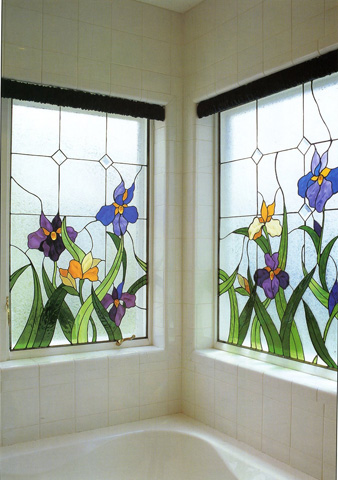 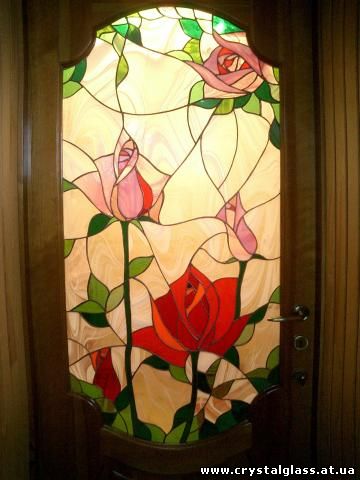 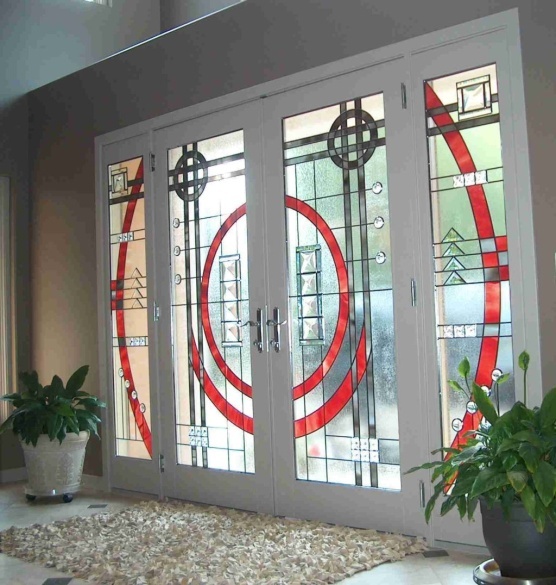 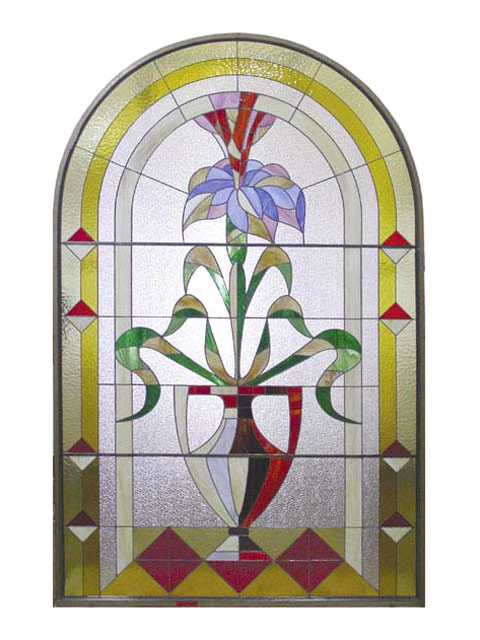 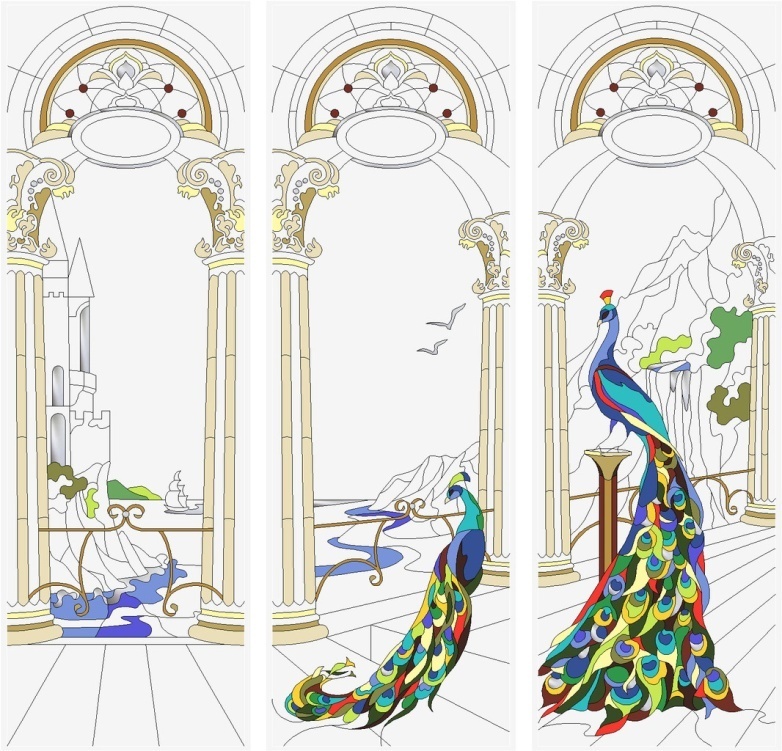 Учитель сообщает,что дети будут выполнять витраж: «Птица  Мира» из цветочной бумаги.Учитель сообщает,что дети будут выполнять витраж: «Птица  Мира» из цветочной бумаги.Учитель сообщает,что дети будут выполнять витраж: «Птица  Мира» из цветочной бумаги.№6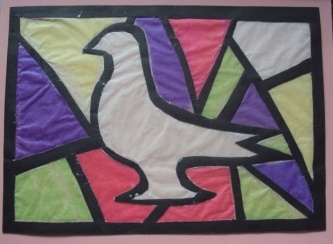 №6№6№6№6                                                         2.Актуализация знаний.                                                         2.Актуализация знаний.                                                         2.Актуализация знаний.                                                         2.Актуализация знаний.                                                         2.Актуализация знаний.                                                         2.Актуализация знаний.                                                         2.Актуализация знаний.                                                         2.Актуализация знаний.- А кто знает, почему именно эта птица являетмя символом мира?- А кто знает, почему именно эта птица являетмя символом мира?- А кто знает, почему именно эта птица являетмя символом мира?Ответы детей.Ответы детей.Ответы детей.Ответы детей.Ответы детей.-Действительно,человек увидел у этой птицы такие качества: как кроткость нрава (послушность), нежность по отношению к своему другу и к своему потомству, крепкую любовь, чистоту помыслов. Эта птица легко поддаётся одомашниванию.Даже существует орден «Серебряный голубь» - вручается он женщинам – лидерам.Учитель показывает слайды(7.8,9,10)-Действительно,человек увидел у этой птицы такие качества: как кроткость нрава (послушность), нежность по отношению к своему другу и к своему потомству, крепкую любовь, чистоту помыслов. Эта птица легко поддаётся одомашниванию.Даже существует орден «Серебряный голубь» - вручается он женщинам – лидерам.Учитель показывает слайды(7.8,9,10)-Действительно,человек увидел у этой птицы такие качества: как кроткость нрава (послушность), нежность по отношению к своему другу и к своему потомству, крепкую любовь, чистоту помыслов. Эта птица легко поддаётся одомашниванию.Даже существует орден «Серебряный голубь» - вручается он женщинам – лидерам.Учитель показывает слайды(7.8,9,10)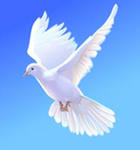 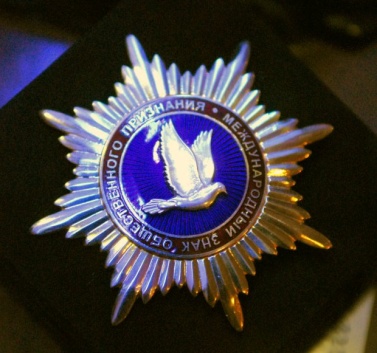 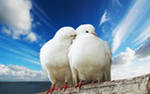 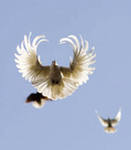 Эту работу вы будете выполнять впервые. Что надо сделать сначала?Эту работу вы будете выполнять впервые. Что надо сделать сначала?Эту работу вы будете выполнять впервые. Что надо сделать сначала?- Внимательно её рассмотреть.- Предположить, как её можно выполнить.- Составить план работы.- Внимательно её рассмотреть.- Предположить, как её можно выполнить.- Составить план работы.- Внимательно её рассмотреть.- Предположить, как её можно выполнить.- Составить план работы.- Внимательно её рассмотреть.- Предположить, как её можно выполнить.- Составить план работы.- Внимательно её рассмотреть.- Предположить, как её можно выполнить.- Составить план работы.- Какими умениями вы уже обладаете?- Какими умениями вы уже обладаете?- Какими умениями вы уже обладаете?- Умение работать с шаблоном,с ножницами,клеем.- Умение работать с шаблоном,с ножницами,клеем.- Умение работать с шаблоном,с ножницами,клеем.- Умение работать с шаблоном,с ножницами,клеем.- Умение работать с шаблоном,с ножницами,клеем.- Каких умений вам не хватает?- Каких умений вам не хватает?- Каких умений вам не хватает?- Как создать широкие перемычки и как приклеить цветную бумагу.- Как создать широкие перемычки и как приклеить цветную бумагу.- Как создать широкие перемычки и как приклеить цветную бумагу.- Как создать широкие перемычки и как приклеить цветную бумагу.- Как создать широкие перемычки и как приклеить цветную бумагу.                             3.Проблемное объяснение нового материала. Подводящий диалог.                             3.Проблемное объяснение нового материала. Подводящий диалог.                             3.Проблемное объяснение нового материала. Подводящий диалог.                             3.Проблемное объяснение нового материала. Подводящий диалог.                             3.Проблемное объяснение нового материала. Подводящий диалог.                             3.Проблемное объяснение нового материала. Подводящий диалог.                             3.Проблемное объяснение нового материала. Подводящий диалог.                             3.Проблемное объяснение нового материала. Подводящий диалог.- Составим план работы. Что сделаем сначала? Учитель держит в руках шаблон птицы.- Составим план работы. Что сделаем сначала? Учитель держит в руках шаблон птицы.- Нарисовать  птицу с прмощью шаблона.- Нарисовать  птицу с прмощью шаблона.- Нарисовать  птицу с прмощью шаблона.- Нарисовать  птицу с прмощью шаблона.- Нарисовать  птицу с прмощью шаблона.- Нарисовать  птицу с прмощью шаблона.- Какую границу имеет образ птицы?- Какую границу имеет образ птицы?- Внешнюю и внутреннюю.- Внешнюю и внутреннюю.- Внешнюю и внутреннюю.- Внешнюю и внутреннюю.- Внешнюю и внутреннюю.- Внешнюю и внутреннюю.- Как получили внутреннюю?- Как получили внутреннюю?- Нарисовали внутри ещё одну птицу,но меньшего размера.- Нарисовали внутри ещё одну птицу,но меньшего размера.- Нарисовали внутри ещё одну птицу,но меньшего размера.- Нарисовали внутри ещё одну птицу,но меньшего размера.- Нарисовали внутри ещё одну птицу,но меньшего размера.- Нарисовали внутри ещё одну птицу,но меньшего размера. - Как  сделатьтак, чтобы птица не «выпала» из картона? - Как  сделатьтак, чтобы птица не «выпала» из картона?- Выполнить на картоне рамку и провести линии от рамки к   птице.- Выполнить на картоне рамку и провести линии от рамки к   птице.- Выполнить на картоне рамку и провести линии от рамки к   птице.- Выполнить на картоне рамку и провести линии от рамки к   птице.- Выполнить на картоне рамку и провести линии от рамки к   птице.- Выполнить на картоне рамку и провести линии от рамки к   птице.-Какие должны быть линии?-Какие должны быть линии?- Широкие.- Широкие.- Широкие.- Широкие.- Широкие.- Широкие.- Кто догадался что делаем дальше?- Кто догадался что делаем дальше?- Вырезаем «окошечки» и  птицу меньшего размера.- Вырезаем «окошечки» и  птицу меньшего размера.- Вырезаем «окошечки» и  птицу меньшего размера.- Вырезаем «окошечки» и  птицу меньшего размера.- Вырезаем «окошечки» и  птицу меньшего размера.- Вырезаем «окошечки» и  птицу меньшего размера.- Что надо сделать чтобы витраж был ярким?- Что надо сделать чтобы витраж был ярким?-Рзметить и вырезать бумагу для оклейки «окошек» и голубя.-Рзметить и вырезать бумагу для оклейки «окошек» и голубя.-Рзметить и вырезать бумагу для оклейки «окошек» и голубя.-Рзметить и вырезать бумагу для оклейки «окошек» и голубя.-Рзметить и вырезать бумагу для оклейки «окошек» и голубя.-Рзметить и вырезать бумагу для оклейки «окошек» и голубя.- Последним этапом что сделаем?- Последним этапом что сделаем?- Соберём витраж.- Соберём витраж.- Соберём витраж.- Соберём витраж.- Соберём витраж.- Соберём витраж.                                   4.Первичное закрепление во внешней речи.Проговаривание вслух.                                   4.Первичное закрепление во внешней речи.Проговаривание вслух.                                   4.Первичное закрепление во внешней речи.Проговаривание вслух.                                   4.Первичное закрепление во внешней речи.Проговаривание вслух.                                   4.Первичное закрепление во внешней речи.Проговаривание вслух.                                   4.Первичное закрепление во внешней речи.Проговаривание вслух.                                   4.Первичное закрепление во внешней речи.Проговаривание вслух.                                   4.Первичное закрепление во внешней речи.Проговаривание вслух.Проговариваем план работы и записываем его на доске. 1.Проговариваем план работы и записываем его на доске. 1.Проговариваем план работы и записываем его на доске. 1.- найти центр бумаги , разместить и обвести  птицу по шаблону- найти центр бумаги , разместить и обвести  птицу по шаблону- найти центр бумаги , разместить и обвести  птицу по шаблону- найти центр бумаги , разместить и обвести  птицу по шаблону- найти центр бумаги , разместить и обвести  птицу по шаблону2.2.2.- удвоить рисунок- удвоить рисунок- удвоить рисунок- удвоить рисунок- удвоить рисунок3.3.3.- нарисовать рамку и от рамки провести прямые линии  к рисунку птицы- нарисовать рамку и от рамки провести прямые линии  к рисунку птицы- нарисовать рамку и от рамки провести прямые линии  к рисунку птицы- нарисовать рамку и от рамки провести прямые линии  к рисунку птицы- нарисовать рамку и от рамки провести прямые линии  к рисунку птицы4.4.4.- линии удвоить- линии удвоить- линии удвоить- линии удвоить- линии удвоить5.5.5.- вырезать «окошечки»- вырезать «окошечки»- вырезать «окошечки»- вырезать «окошечки»- вырезать «окошечки»6.6.6.-разметить и вырезать бумагу для оклейки-разметить и вырезать бумагу для оклейки-разметить и вырезать бумагу для оклейки-разметить и вырезать бумагу для оклейки-разметить и вырезать бумагу для оклейки7.7.7.- собрать витраж,оформить работу- собрать витраж,оформить работу- собрать витраж,оформить работу- собрать витраж,оформить работу- собрать витраж,оформить работу                                  Физкультминутка (здоровьесберегающие технологии)                                  Физкультминутка (здоровьесберегающие технологии)                                  Физкультминутка (здоровьесберегающие технологии)                                  Физкультминутка (здоровьесберегающие технологии)                                  Физкультминутка (здоровьесберегающие технологии)                                  Физкультминутка (здоровьесберегающие технологии)                                  Физкультминутка (здоровьесберегающие технологии)                                  Физкультминутка (здоровьесберегающие технологии)                                     5. Самостоятельная работа и самопроверка.                                     5. Самостоятельная работа и самопроверка.                                     5. Самостоятельная работа и самопроверка.                                     5. Самостоятельная работа и самопроверка.                                     5. Самостоятельная работа и самопроверка.                                     5. Самостоятельная работа и самопроверка.                                     5. Самостоятельная работа и самопроверка.                                     5. Самостоятельная работа и самопроверка.После повторения правил работы с ножницами и работы с шаблоном,дети работают по плану  пункт 1 и 2, далее – самоконтроль ширины полосок по линейке  общий контроль и помощь учителя.После повторения правил работы с ножницами и работы с шаблоном,дети работают по плану  пункт 1 и 2, далее – самоконтроль ширины полосок по линейке  общий контроль и помощь учителя.После повторения правил работы с ножницами и работы с шаблоном,дети работают по плану  пункт 1 и 2, далее – самоконтроль ширины полосок по линейке  общий контроль и помощь учителя.После повторения правил работы с ножницами и работы с шаблоном,дети работают по плану  пункт 1 и 2, далее – самоконтроль ширины полосок по линейке  общий контроль и помощь учителя.Далее учащиеся повторяют приёмы вырезывания ножницами по внутреннему контуру.Далее учащиеся повторяют приёмы вырезывания ножницами по внутреннему контуру.Далее учащиеся повторяют приёмы вырезывания ножницами по внутреннему контуру.Далее учащиеся повторяют приёмы вырезывания ножницами по внутреннему контуру.- Отверстие прорезается концом ножниц. При резании ножницы находятся под листом,режем по часовой стрелке, «углы» вырезаем навстречу.- Отверстие прорезается концом ножниц. При резании ножницы находятся под листом,режем по часовой стрелке, «углы» вырезаем навстречу.- Отверстие прорезается концом ножниц. При резании ножницы находятся под листом,режем по часовой стрелке, «углы» вырезаем навстречу.- Отверстие прорезается концом ножниц. При резании ножницы находятся под листом,режем по часовой стрелке, «углы» вырезаем навстречу.Практическая работа детей и помощь учителя в заклейке порванных полос.Практическая работа детей и помощь учителя в заклейке порванных полос.Практическая работа детей и помощь учителя в заклейке порванных полос.Практическая работа детей и помощь учителя в заклейке порванных полос.Учитель объясняет и показывает приём работы разметки и вырезания цветной бумаги.Приложить цветную бумагу к работе, обвести с припуском на приклейку.  Приклеить, соблюдая очерёдности цветов бумаги или сочетаемости. Учитель объясняет и показывает приём работы разметки и вырезания цветной бумаги.Приложить цветную бумагу к работе, обвести с припуском на приклейку.  Приклеить, соблюдая очерёдности цветов бумаги или сочетаемости. Учитель объясняет и показывает приём работы разметки и вырезания цветной бумаги.Приложить цветную бумагу к работе, обвести с припуском на приклейку.  Приклеить, соблюдая очерёдности цветов бумаги или сочетаемости. Учитель объясняет и показывает приём работы разметки и вырезания цветной бумаги.Приложить цветную бумагу к работе, обвести с припуском на приклейку.  Приклеить, соблюдая очерёдности цветов бумаги или сочетаемости. Практическая работа детей.Контроль и помощь учителя.Практическая работа детей.Контроль и помощь учителя.Практическая работа детей.Контроль и помощь учителя.Практическая работа детей.Контроль и помощь учителя.- С помощью чего можно выделить рамку,голубя и соединительные линии?- С помощью чего можно выделить рамку,голубя и соединительные линии?- С помощью чего можно выделить рамку,голубя и соединительные линии?- С помощью чего можно выделить рамку,голубя и соединительные линии?- Чёрного, каранлаша, фломастера, чёрной краски.- Чёрного, каранлаша, фломастера, чёрной краски.- Чёрного, каранлаша, фломастера, чёрной краски.- Чёрного, каранлаша, фломастера, чёрной краски.                                                   6.Включение в систему знаний.                                                   6.Включение в систему знаний.                                                   6.Включение в систему знаний.                                                   6.Включение в систему знаний.                                                   6.Включение в систему знаний.                                                   6.Включение в систему знаний.                                                   6.Включение в систему знаний.                                                   6.Включение в систему знаний.- Ребята, как можно применить полученные знания?- Ребята, как можно применить полученные знания?- Ребята, как можно применить полученные знания?- Ребята, как можно применить полученные знания?- Ребята, как можно применить полученные знания?- Сделать открытку с витражом, украсить своё жилище,сделать картину или иллюстрацию к произведению.- Сделать открытку с витражом, украсить своё жилище,сделать картину или иллюстрацию к произведению.- Сделать открытку с витражом, украсить своё жилище,сделать картину или иллюстрацию к произведению.                                                          7. Итог урока. Рефлексия.                                                          7. Итог урока. Рефлексия.                                                          7. Итог урока. Рефлексия.                                                          7. Итог урока. Рефлексия.                                                          7. Итог урока. Рефлексия.                                                          7. Итог урока. Рефлексия.                                                          7. Итог урока. Рефлексия.                                                          7. Итог урока. Рефлексия.- Что узнали нового?  - Что узнали нового?  - Что узнали нового?  - Что узнали нового?  - Что узнали нового?  - Что такое витраж.- Узнали, какая птица  олицетворяет символ мира и почему.- Что такое витраж.- Узнали, какая птица  олицетворяет символ мира и почему.- Что такое витраж.- Узнали, какая птица  олицетворяет символ мира и почему.- Чему научились?  - Чему научились?  - Чему научились?  - Чему научились?  - Чему научились?  - Научились делать витраж.- Научились делать витраж.- Научились делать витраж.Возьмите магнитик и прикрепите его на  ступеньку лесенки «Знаний». Первая ступенька – мало что понял,                                   и мало что получилось,                          вторая – всё понял, но работу выполнил с ошибками,                                                третья – всё понял и всё получилось. Возьмите магнитик и прикрепите его на  ступеньку лесенки «Знаний». Первая ступенька – мало что понял,                                   и мало что получилось,                          вторая – всё понял, но работу выполнил с ошибками,                                                третья – всё понял и всё получилось. Возьмите магнитик и прикрепите его на  ступеньку лесенки «Знаний». Первая ступенька – мало что понял,                                   и мало что получилось,                          вторая – всё понял, но работу выполнил с ошибками,                                                третья – всё понял и всё получилось. Возьмите магнитик и прикрепите его на  ступеньку лесенки «Знаний». Первая ступенька – мало что понял,                                   и мало что получилось,                          вторая – всё понял, но работу выполнил с ошибками,                                                третья – всё понял и всё получилось. Возьмите магнитик и прикрепите его на  ступеньку лесенки «Знаний». Первая ступенька – мало что понял,                                   и мало что получилось,                          вторая – всё понял, но работу выполнил с ошибками,                                                третья – всё понял и всё получилось. - Молодцы, ребята, все работали хорошо.- Молодцы, ребята, все работали хорошо.- Молодцы, ребята, все работали хорошо.- Молодцы, ребята, все работали хорошо.- Молодцы, ребята, все работали хорошо. Учитель показывает последний слайд.             №11               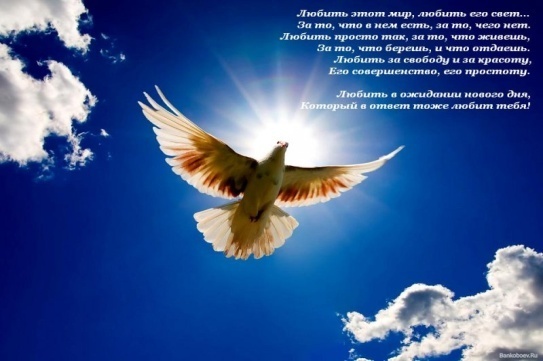  Учитель показывает последний слайд.             №11                Учитель показывает последний слайд.             №11                Учитель показывает последний слайд.             №11                Учитель показывает последний слайд.             №11                Учитель показывает последний слайд.             №11                Учитель показывает последний слайд.             №11                Учитель показывает последний слайд.             №11               